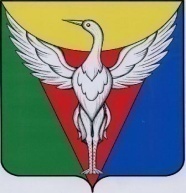 ГЛАВА КАРАКУЛЬСКОГО  СЕЛЬСКОГО ПОСЕЛЕНИЯОКТЯБРЬСКОГО МУНИЦИПАЛЬНОГО РАЙОНАЧЕЛЯБИНСКОЙ ОБЛАСТИПОСТАНОВЛЕНИЕ   __________________________________________________________________От 30.12. 2022 г. № 50 Об  утверждении  плана – графика закупок товаров,работ и услуг на 2023 финансовый год и на плановый период 2024 и 2025 годов     В соответствии с п.5 ст.21 Федерального закона № 44 – ФЗ от 05.04.2013 г. «О контрактной системе в сфере закупок товаров, работ, услуг для обеспечения государственных и муниципальных нужд», во исполнение приказа  Министерства экономического развития РФ № 544\18н  от 20.09.2013 г.  ПОСТАНОВЛЯЮ:Утвердить прилагаемый  план – график закупок товаров, работ и услуг на 2023 финансовый год и на плановый период 2024 и 2025 годов согласно приложения.Настоящее постановление вступает в силу с момента его принятия и подлежит официальному опубликованию.Контроль за выполнением настоящего постановления оставляю за собой.Глава Каракульского сельского поселения                                Г.В.Тишанькина